Р А С П О Р Я Ж Е Н И Еот 15.11.2017 № 2404-рг. МайкопО предоставлении разрешения на условно разрешенный вид использования земельного участка с кадастровым номером 01:08:0510007:18 по ул. Железнодорожной, 322 г. Майкопа и на отклонение от предельных параметров разрешенного строительства объекта капитального строительстваГражданин Туов Ярослав Махмудович обратился в Комиссию по подготовке проекта Правил землепользования и застройки муниципального образования «Город Майкоп» с заявлением о предоставлении разрешения на условно разрешенный вид «[4.4] – Магазины» использования земельного участка и на отклонение от предельных параметров разрешенного строительства объектов капитального строительства – для перевода части квартиры 1 по ул. Железнодорожной/ ул. Некрасова, 2-ой, 322/1 из жилого фонда в нежилой – магазин на земельном участке с кадастровым номером 01:08:0510007:18 по ул. Железнодорожной, 322 г. Майкопа на расстоянии 1,5 м от границы земельного участка по ул. Железнодорожной, 320 г. Майкопа и по красной линии ул. Железнодорожной г. Майкопа.Согласно Правилам землепользования и застройки муниципального образования «Город Майкоп», утвержденным Решением Совета народных депутатов муниципального образования «Город Майкоп» от 28.10.2011       № 377-рс, земельный участок с кадастровым номером 01:08:0510007:18 находится в зоне застройки малоэтажными жилыми домами (Ж-МЗ). Разрешенный вид использования земельного участка в соответствии с классификатором видов разрешенного использования «[4.4] – Магазины» является условно разрешенным видом использования зоны Ж-МЗ.В соответствии с действующим законодательством проведены публичные слушания по проекту распоряжения Администрации муниципального образования «Город Майкоп» «О предоставлении разрешения на условно разрешенный вид использования земельного участка с кадастровым номером 01:08:0510007:18 по ул. Железнодорожной, 322 г. Майкопа и на отклонение от предельных параметров разрешенного строительства объекта капитального строительства» (заключение о результатах публичных слушаний опубликовано в газете «Майкопские новости» от 17.10.2017 №№ 576-577).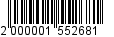 В соответствии со статьями 39 и 40 Градостроительного кодекса Российской Федерации, Уставом муниципального образования «Город Майкоп» и Протоколом заседания Комиссии по подготовке проекта Правил землепользования и застройки муниципального образования «Город Майкоп» от 24.08.2017 № 52:1. Предоставить Туову Я.М. разрешение на условно разрешенный вид «[4.4] – Магазины» использования земельного участка и на отклонение от предельных параметров разрешенного строительства объектов капитального строительства – для перевода части квартиры 1 по ул. Железнодорожной/ ул. Некрасова, 2-ой, 322/1 из жилого фонда в нежилой – магазин на земельном участке с кадастровым номером 01:08:0510007:18 по ул. Железнодорожной, 322 г. Майкопа на расстоянии 1,5 м от границы земельного участка по ул. Железнодорожной, 320 г. Майкопа и по красной линии ул. Железнодорожной г. Майкопа.2. Управлению архитектуры и градостроительства муниципального образования «Город Майкоп» внести соответствующее изменение в информационную систему обеспечения градостроительной деятельности муниципального образования «Город Майкоп».3. Опубликовать настоящее распоряжение в газете «Майкопские новости» и разместить на официальном сайте Администрации муниципального образования «Город Майкоп».	4. Распоряжение «О предоставлении разрешения на условно разрешенный вид использования земельного участка с кадастровым номером 01:08:0510007:18 по ул. Железнодорожной, 322 г. Майкопа и на отклонение от предельных параметров разрешенного строительства объекта капитального строительства» вступает в силу со дня его опубликования.Глава муниципального образования «Город Майкоп»                                                                             А.В. НаролинАдминистрация муниципального 
образования «Город Майкоп»Республики Адыгея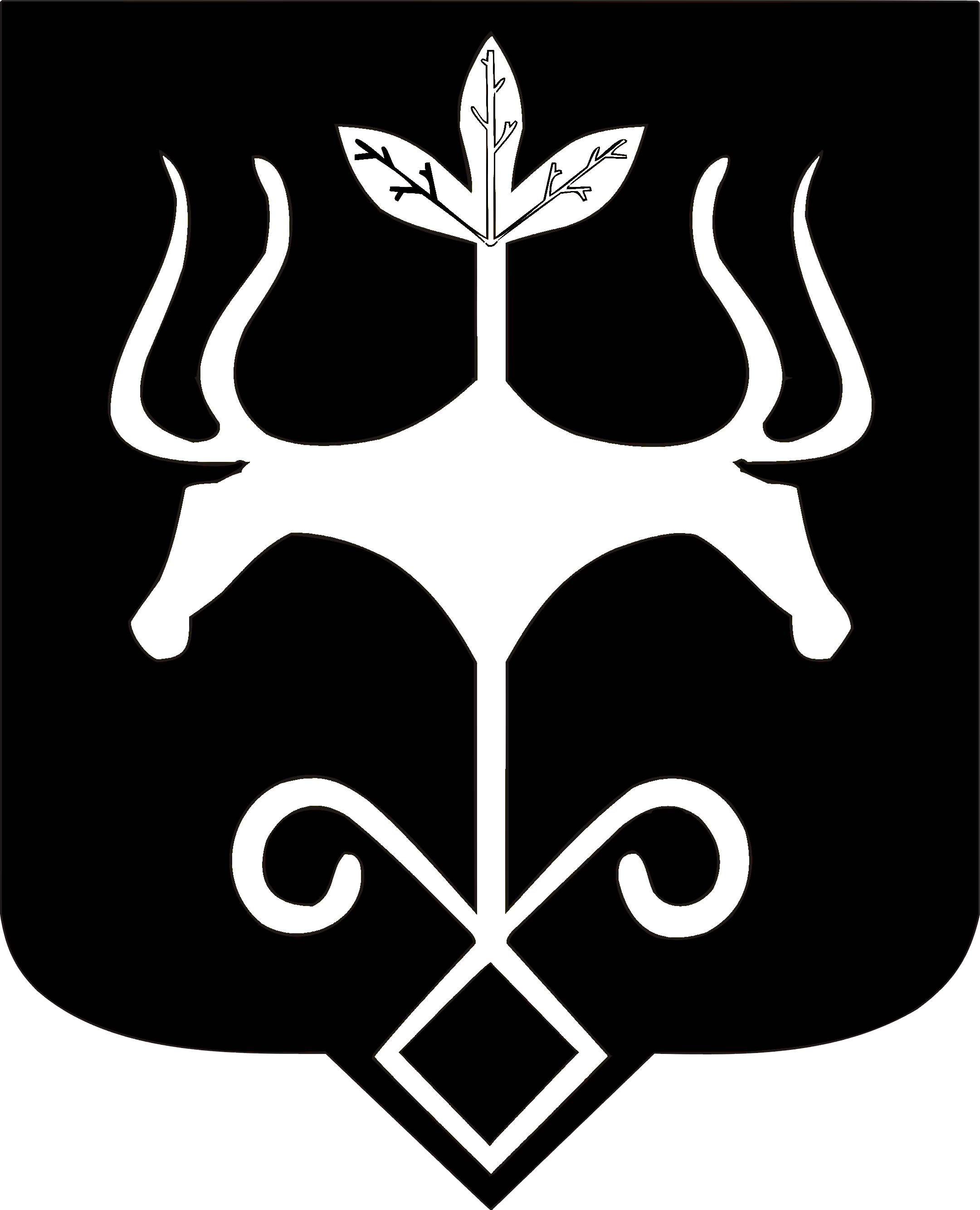 Адыгэ Республикэммуниципальнэ образованиеу
«Къалэу Мыекъуапэ» и Администрацие